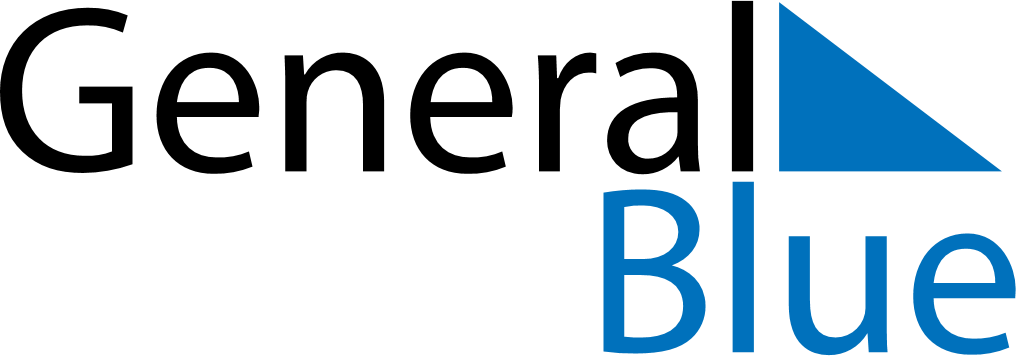 May 2024May 2024May 2024May 2024May 2024May 2024Orerokpe, Delta, NigeriaOrerokpe, Delta, NigeriaOrerokpe, Delta, NigeriaOrerokpe, Delta, NigeriaOrerokpe, Delta, NigeriaOrerokpe, Delta, NigeriaSunday Monday Tuesday Wednesday Thursday Friday Saturday 1 2 3 4 Sunrise: 6:23 AM Sunset: 6:43 PM Daylight: 12 hours and 19 minutes. Sunrise: 6:23 AM Sunset: 6:43 PM Daylight: 12 hours and 19 minutes. Sunrise: 6:23 AM Sunset: 6:43 PM Daylight: 12 hours and 19 minutes. Sunrise: 6:23 AM Sunset: 6:43 PM Daylight: 12 hours and 19 minutes. 5 6 7 8 9 10 11 Sunrise: 6:23 AM Sunset: 6:43 PM Daylight: 12 hours and 20 minutes. Sunrise: 6:22 AM Sunset: 6:43 PM Daylight: 12 hours and 20 minutes. Sunrise: 6:22 AM Sunset: 6:43 PM Daylight: 12 hours and 20 minutes. Sunrise: 6:22 AM Sunset: 6:43 PM Daylight: 12 hours and 20 minutes. Sunrise: 6:22 AM Sunset: 6:43 PM Daylight: 12 hours and 21 minutes. Sunrise: 6:22 AM Sunset: 6:43 PM Daylight: 12 hours and 21 minutes. Sunrise: 6:21 AM Sunset: 6:43 PM Daylight: 12 hours and 21 minutes. 12 13 14 15 16 17 18 Sunrise: 6:21 AM Sunset: 6:43 PM Daylight: 12 hours and 21 minutes. Sunrise: 6:21 AM Sunset: 6:43 PM Daylight: 12 hours and 22 minutes. Sunrise: 6:21 AM Sunset: 6:43 PM Daylight: 12 hours and 22 minutes. Sunrise: 6:21 AM Sunset: 6:44 PM Daylight: 12 hours and 22 minutes. Sunrise: 6:21 AM Sunset: 6:44 PM Daylight: 12 hours and 22 minutes. Sunrise: 6:21 AM Sunset: 6:44 PM Daylight: 12 hours and 23 minutes. Sunrise: 6:21 AM Sunset: 6:44 PM Daylight: 12 hours and 23 minutes. 19 20 21 22 23 24 25 Sunrise: 6:21 AM Sunset: 6:44 PM Daylight: 12 hours and 23 minutes. Sunrise: 6:21 AM Sunset: 6:44 PM Daylight: 12 hours and 23 minutes. Sunrise: 6:21 AM Sunset: 6:44 PM Daylight: 12 hours and 23 minutes. Sunrise: 6:21 AM Sunset: 6:45 PM Daylight: 12 hours and 24 minutes. Sunrise: 6:21 AM Sunset: 6:45 PM Daylight: 12 hours and 24 minutes. Sunrise: 6:21 AM Sunset: 6:45 PM Daylight: 12 hours and 24 minutes. Sunrise: 6:21 AM Sunset: 6:45 PM Daylight: 12 hours and 24 minutes. 26 27 28 29 30 31 Sunrise: 6:21 AM Sunset: 6:45 PM Daylight: 12 hours and 24 minutes. Sunrise: 6:21 AM Sunset: 6:46 PM Daylight: 12 hours and 24 minutes. Sunrise: 6:21 AM Sunset: 6:46 PM Daylight: 12 hours and 25 minutes. Sunrise: 6:21 AM Sunset: 6:46 PM Daylight: 12 hours and 25 minutes. Sunrise: 6:21 AM Sunset: 6:46 PM Daylight: 12 hours and 25 minutes. Sunrise: 6:21 AM Sunset: 6:46 PM Daylight: 12 hours and 25 minutes. 